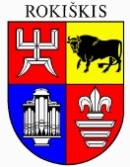 ROKIŠKIO RAJONO SAVIVALDYBĖS MERASPOTVARKISDĖL PRAKTINĖS VEIKLOS VERTINTOJO DELEGAVIMO2024 m. balandžio 26 d. Nr. MV-225RokiškisVadovaudamasis Mokytojų ir pagalbos mokiniui specialistų (išskyrus psichologus) atestacijos nuostatų (aktuali redakcija), patvirtintų Lietuvos Respublikos švietimo, mokslo ir sporto ministro . lapkričio 24 d. įsakymu Nr. ISAK-3216 „Dėl Mokytojų ir pagalbos mokiniui specialistų (išskyrus psichologus) atestacijos nuostatų patvirtinimo“, 44 punktu ir atsižvelgdamas į Rokiškio Senamiesčio progimnazijos 2024 m. balandžio 24 d. prašymą Nr. SD-114 „Dėl praktinės veiklos vertintojų delegavimo“,d e l e g u o j u Audronę Rekertienę, Rokiškio rajono savivaldybės administracijos Švietimo ir sporto skyriaus vyriausiąją specialistę, vertinti Rokiškio Senamiesčio progimnazijos specialiosios pedagogės Jūratės Blažienės, pretenduojančios įgyti specialiosios pedagogės metodininkės kvalifikacinę kategoriją, praktinę veiklą.Potvarkis per vieną mėnesį gali būti skundžiamas Lietuvos administracinių ginčų komisijos Panevėžio apygardos skyriui (Respublikos g. 62, Panevėžys) Lietuvos Respublikos ikiteisminio administracinių ginčų nagrinėjimo tvarkos įstatymo nustatyta tvarka.Savivaldybės meras				Ramūnas GodeliauskasRita Elmonienė                             				